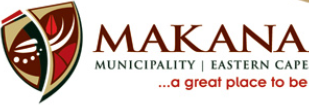 TENDER OPENING REGISTERTENDER NO		: 15/2015TENDER DESCRIPTION	: Supply & Delivery of Cationic Stable Grade 60% and 65%CLOSING DATE		: 25 November 2015TIME			: 12h00NONAME OF COMPANYAmount1.Ndyebo ConstructionR 253 700.002.Siya Green VillageR 316 350.003.Hot TradingR 205 005.454.In Your TankR 396 000.00